О внесении изменений в Устав муниципального            казенного предприятия «Жилищно-коммунальное хозяйство Усть-Абаканского района», утвержденный постановлением администрации Усть-Абаканского района от 07.08.2019 № 1013-п «О создании муниципального казенного предприятия «Жилищно-коммунальное хозяйство Усть-Абаканского района»	В соответствии со статьями 8, 9 Федерального закона от 14.11.2002 № 161-ФЗ «О государственных и муниципальных унитарных предприятиях», пунктом 4 части 1 и частью 4 статьи 14 Федерального закона от 06.10.2003 № 131-ФЗ «Об общих принципах организации местного самоуправления в Российской Федерации», Законом Республики Хакасия от 09.11.2021 № 88-ЗРХ «О внесении изменения в статью 2 Закона Республики Хакасия «О закреплении отдельных вопросов местного значения за сельскими поселениями в Республике Хакасия», статьей 66 Устава муниципального образования Усть-Абаканский район администрация Усть-Абаканского района ПОСТАНОВЛЯЕТ:1. Внести в Устав муниципального казенного предприятия «Жилищно-коммунальное хозяйство Усть-Абаканского района», утвержденный постановлением администрации Усть-Абаканского района от 07.08.2019 № 1013-п «О создании муниципального казенного предприятия «Жилищно-коммунальное хозяйство Усть-Абаканского района», следующие изменения:1) абзац второй пункта 2.2 после слов «Деятельность предприятия осуществляется» дополнить словами «на основании Федерального закона от 05.04.2013 № 44-ФЗ «О контрактной системе в сфере закупок товаров, работ, услуг для обеспечения государственных и муниципальных нужд», Федерального закона от 18.07.2011 № 223-ФЗ «О закупках товаров, работ, услуг отдельными видами юридических лиц», »;2) пункт 5.1 изложить в следующей редакции:«5.1. Целями деятельности предприятия являются: решение вопросов местного значения по организации тепло- и водоснабжения, водоотведения на территориях сельских поселений Усть-Абаканского района; содержание на территории Усть-Абаканского района межпоселенческих мест захоронения, организация ритуальных услуг; оказание юридическим и физическим лицам жилищно-коммунальных услуг, услуг по ремонту и строительству зданий и сооружений.».2. Главному редактору МАУ «Редакция газеты «Усть-Абаканские известия» И.Ю. Церковной опубликовать настоящее постановление в газете «Усть-Абаканские известия официальные».3. Управляющей делами администрации Усть-Абаканского района             О.В. Лемытской разместить настоящее постановление на официальном сайте администрации Усть-Абаканского района в информационно-телекоммуникационной сети «Интернет».4. Директору муниципального казенного предприятия «Жилищно-коммунальное хозяйство Усть-Абаканского района» О.Н. Леонтьевой направить изменения, внесенные в Устав предприятия, для государственной регистрации в налоговый орган в срок, установленный федеральным законодательством.5. Контроль за исполнением настоящего постановления возложить на первого заместителя Главы администрации Усть-Абаканского района И.В. Белоуса.Глава Усть-Абаканского района                                                               Е.В. Егорова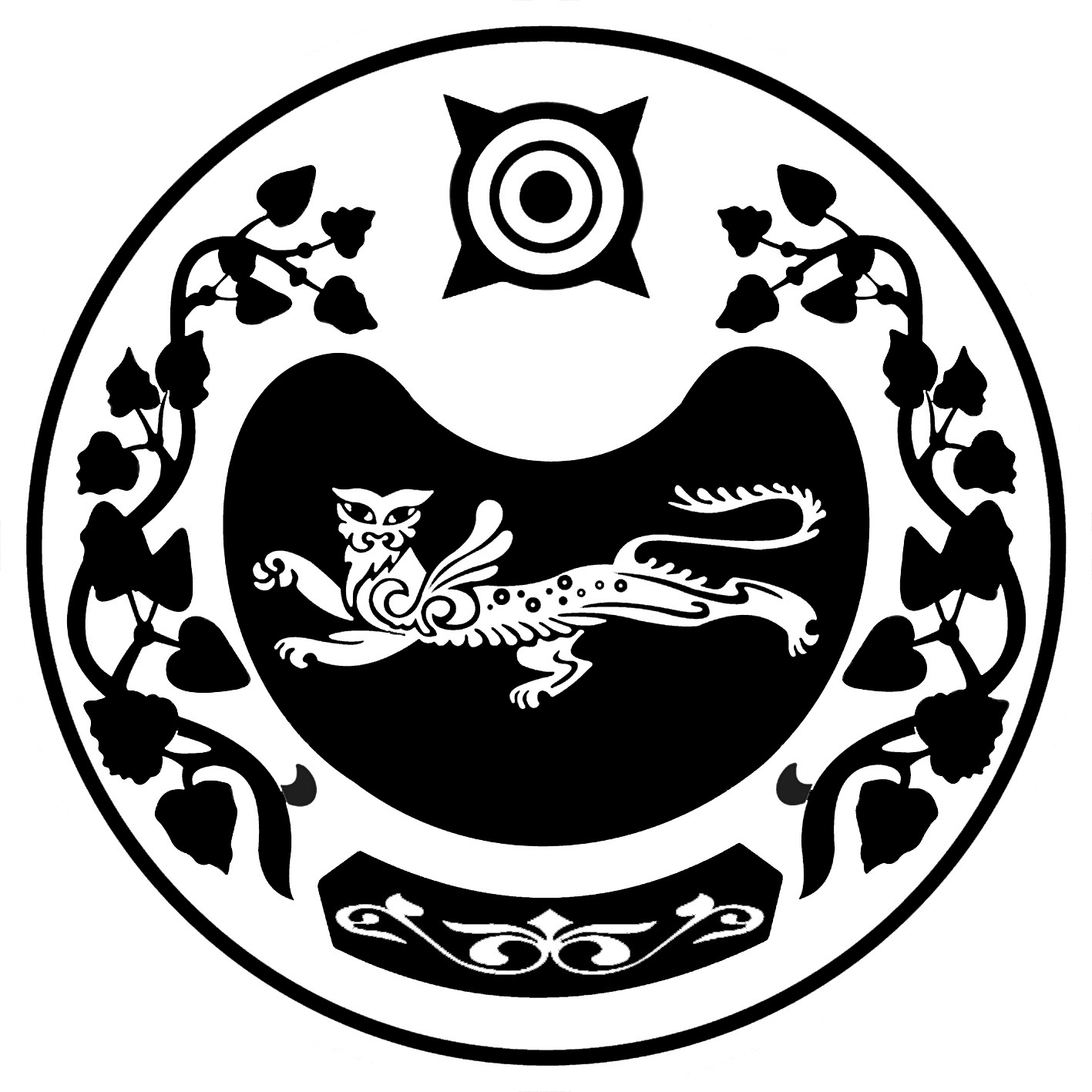 